E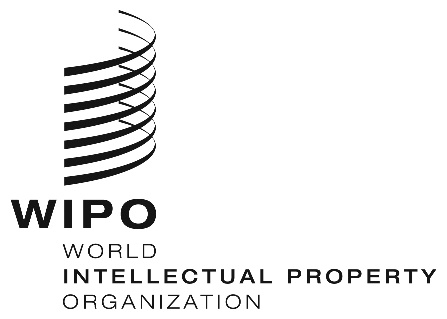 A/59/7ORIGINAL:  English DATE:  July 30, 2019 Assemblies of the Member States of WIPOFifty-Ninth Series of Meetings
Geneva, September 30 to October 9, 2019List of Decisions Adopted by the Program and Budget CommitteeDocument prepared by the SecretariatThe present document contains the “List of Decisions Adopted by the Program and Budget Committee” at its twenty-ninth session (May 6 to 10, 2019) (document WO/PBC/29/7) and at its thirtieth session (July 8 to 12, 2019) (document WO/PBC/30/15).The Assemblies of WIPO, each as far as it is concerned, are invited to:take note of the “List of Decisions Adopted by the Program and Budget Committee” (documents WO/PBC/29/7 and WO/PBC/30/15);  andapprove the recommendations made by the Program and Budget Committee as contained in the same documents.In particular, the Assemblies of WIPO, each as far as it is concerned, are invited toconsider the outstanding issue indicated in document WO/PBC/30/15 under the decision in respect of Agenda Item 11 “Proposed Program and Budget for the 2020/21 Biennium” (document A/59/8), paragraphs (iii) and (iv). Program and Budget CommitteeThirtieth SessionGeneva, July 8 to 12, 2019List of Decisions adopted by the program and budget committeeprepared by the SecretariatOPENING OF THE SESSIONADOPTION OF THE AGENDAdocument WO/PBC/30/1.The Program and Budget Committee (PBC) adopted the agenda (document WO/PBC/30/1).REPORT BY THE WIPO INDEPENDENT ADVISORY OVERSIGHT COMMITTEE (IAOC)REPORT BY THE WIPO INDEPENDENT ADVISORY OVERSIGHT COMMITTEE (IAOC)document WO/PBC/30/2.The Program and Budget Committee (PBC) recommended to the WIPO General Assembly to take note of the “Report by the WIPO Independent Advisory Oversight Committee (IAOC)” (document WO/PBC/30/2).TARGETED TIMELINES IN THE INVESTIGATION AND RELATED PROCESSESdocument WO/PBC/30/14.The Program and Budget Committee (PBC) took note of the contents of document WO/PBC/30/14.WIPO Independent Advisory Oversight Committee (IAOC) Membership Rotation-Proposal of the Selection Paneldocument WO/PBC/30/3.The Program and Budget Committee (PBC) approved the recommendations of the Selection Panel for selection of two new members of the WIPO Independent Advisory Oversight Committee (IAOC), which appear in paragraph 19 of the Selection Panel’s Report 
(document WO/PBC/30/3).REPORT BY THE EXTERNAL AUDITORdocument WO/PBC/30/4 and WO/PBC/30/4 Add.The Program and Budget Committee recommended to the General Assembly and other Assemblies of the Member States of WIPO, to take note of the “Report by the External Auditor” (document WO/PBC/30/4).ANNUAL REPORT BY THE DIRECTOR OF THE INTERNAL OVERSIGHT DIVISION (IOD)document WO/PBC/30/5.The Program and Budget Committee (PBC) took note of the “Annual Report by the Director of the Internal Oversight Division (IOD)” (document WO/PBC/30/5), and requested, for future reports, that the Director of the Internal Oversight Division align the reporting timelines for the Annual Report with those of the IOD’s annual workplans, as well as those of the annual financial statements. PROGRESS REPORT ON THE IMPLEMENTATION OF THE JOINT INSPECTION UNIT’S (JIU) RECOMMENDATIONSdocument WO/PBC/30/6.The Program and Budget Committee (PBC):(i)	took note of the present report (document WO/PBC/30/6);(ii)	welcomed and endorsed the Secretariat’s assessment of the status of the implementation of recommendations under:JIU/REP/2018/7 (Recommendation 9);JIU/REP/2018/6 (Recommendation 10);JIU/REP/2017/7 (Recommendation 1);  as set out in the present report;  and(iii)	called on the Secretariat to propose assessments for the open recommendations made by the Joint Inspection Unit (JIU) for Member States’ consideration.WIPO PERFORMANCE REPORTdocument WO/PBC/30/7.The Program and Budget Committee (PBC), having reviewed the WIPO Performance Report (WPR) for 2018 (document WO/PBC/30/7), and recognizing its nature as a self assessment of the Secretariat, recommended that the Assemblies of WIPO note the positive financial performance and Programs’ progress towards achieving the expected results in 2018.ANNUAL FINANCIAL STATEMENTS 2018;  STATUS OF THE PAYMENT OF CONTRIBUTIONS AS AT JUNE 30, 2019ANNUAL FINANCIAL REPORT AND FINANCIAL STATEMENTS 2018document WO/PBC/30/8 Rev.The Program and Budget Committee recommended to the General Assembly and other Assemblies of the Member States of WIPO, to approve the “Annual Financial Report and Financial Statements 2018” (document WO/PBC/30/8 Rev.).STATUS OF THE PAYMENT OF CONTRIBUTIONS AS AT JUNE 30, 2019document WO/PBC/30/9.The Program and Budget Committee (PBC) took note of the “Status of the Payment of Contributions as at June 30, 2019” (document WO/PBC/30/9).ANNUAL REPORT ON HUMAN RESOURCES document WO/PBC/30/INF/1.PROPOSED PROGRAM AND BUDGET FOR THE 2020/21 BIENNIUMdocuments WO/PBC/30/10, WO/PBC/30/10 Corr. and WO/PBC/30/10 Corr.2 (Spanish, French and Russian).The Program and Budget Committee (PBC), having completed its comprehensive review of the Proposed Program and Budget for the 2020/21 Biennium, as contained in document WO/PBC/30/10 and WO/PBC/30/10 Corr.,  agreed to: the inclusion of two new performance indicators in Program 19 as follows: Percentage of WIPO Flagship Publications for which the Executive Summary is translated into all official UN languages;  baseline 62.5% (5 out of 8);  target 100%Percentage of WIPO global publications on substantive IP topics published in 2020/21 and translated into all official UN languages;  baseline 0% in 2018 (0 out of 4);  target 100%an increase in the non-personnel budget for Program 27 by 800,000 Swiss francs to enable the achievement of the targets for the performance indicators in a.;a reduction of the proposed increased amount by 1,655,800 Swiss francs for the provision for the WIPO Rewards and Recognition Program in Program 23, as well as relevant changes on pages 19, 21, 23, 24 and 142 (English version), including the deletion of the terms WIPO Performance Reward/Award.  The resulting provision of 1,152,000 Swiss francs is to be used for individual and team rewards as defined in the WIPO Rewards and Recognition Program, namely:“Delivering Excellence” Reward;“Shaping the Future” Reward;“Working as One” Reward;  and,“Acting Responsibly” Reward. This excludes any organization-wide reward.requested the Secretariat: to issue a revised version of the Program and Budget for the 2020/21 biennium based on (i);  andto propose a revision to the Policy on Languages at WIPO at the 31st session of the PBC.agreed to discuss the outstanding issue of the union allocation methodology used for the preparation of Annex III:  2020/21 Allocation of Income and Expenditure by Unions, including the version of Annex III in the Q&A without the nominal contribution of one per cent of the estimated income of the Contribution Financed (CF), the Hague and the Lisbon Unions towards common expenses, at the 59th series of meetings of the WIPO Assemblies.agreed to revert to the issue reflected in WO/PBC/30/10 Corr. in the context of the adoption of the Program and Budget for 2020/21 biennium at its 59th series of meetings of the WIPO Assemblies.  Also requested the Secretariat to present for the consideration of the Assemblies a working document on the exact amount, details of calculations, sources and modalities of funding needed in connection with the Judgment 4138 of the ILOAT.CAPITAL MASTER PLAN FOR 2020-29document WO/PBC/30/11.The Program and Budget Committee (PBC) recommended to the Assemblies of WIPO, each as far as it is concerned, to approve, from the WIPO Reserves, the funding of the projects presented in the CMP 2020-29 for the biennium 2020/21, amounting to a total of 19 million Swiss francs.PROPOSED REVISIONS TO WIPO’S INVESTMENT POLICYdocument WO/PBC/30/12.The Program and Budget Committee (PBC) recommended that the Assemblies of WIPO, each as far as it is concerned, approve the amendments to the Policy on Investments 
(document WO/PBC/30/12).STATUS OF THE CONSTITUTIONAL REFORM PROCESSdocument WO/PBC/30/13 Rev.	The Program and Budget Committee (PBC) took note of the status of the constitutional reform process (document WO/PBC/30/13 Rev.).CLOSING OF THE SESSION[End of document]Program and Budget CommitteeTwenty-Ninth SessionGeneva, May 6 to 10, 2019list of decisions adopted by the program and budget committeeprepared by the SecretariatAGENDA ITEM 1.	OPENING OF THE SESSIONAGENDA ITEM 2.	ADOPTION OF THE AGENDAdocument WO/PBC/29/1.The Program and Budget Committee (PBC) adopted the agenda (document WO/PBC/29/1).AGENDA ITEM 3.	WIPO INDEPENDENT ADVISORY OVERSIGHT COMMITTEE (IAOC) MEMBERSHIP ROTATION – PROGRESS REPORT BY THE SELECTION PANELdocument WO/PBC/29/2.The Program and Budget Committee (PBC) took note of the progress report of the IAOC Selection Panel.AGENDA ITEM 4.	PRELIMINARY OVERVIEW OF WIPO’S FINANCIAL AND PROGRAMMATIC PERFORMANCE IN 2018document WO/PBC/29/INF/1.The Program and Budget Committee (PBC) took note of the contents of document WO/PBC/29/INF/1.AGENDA ITEM 5.	UPDATE ON THE NETTING PILOTdocument WO/PBC/29/INF/2.The Program and Budget Committee (PBC) took note of the contents of document WO/PBC/29/INF/2.AGENDA ITEM 6.	DRAFT PROPOSED PROGRAM AND BUDGET FOR THE 2020/21 BIENNIUMdocument WO/PBC/29/3.The Program and Budget Committee (PBC), having completed a comprehensive first review by Strategic Goal, as well as Annexes and Appendices, of the draft proposed Program and Budget for the 2020/21 biennium (document WO/PBC/29/3):Agreed to the modifications proposed by Member States to Program Implementation Strategies, Risks and Mitigation Actions, Results Frameworks, Resource Explanations and Tables, Cross-Program Collaboration charts, and SDG references in Programs 1, 2, 3, 8, 9, 15, 16, 19, 20, 21, 23, 28 and 30;Requested the Secretariat to issue a revised version of the draft proposed Program and Budget for the 2020/21 biennium based on (i);Took note that the personnel costs for 2020/21 will be updated in the revised version of the draft proposed Program and Budget for the 2020/21 biennium to reflect the impact of the changes to the salary scale for Professional and higher categories with effect from January 1, 2019 and the new scale of pensionable remuneration for staff in the Professional and higher categories which came into effect on February 1, 2019 (impact amounts to approximately 3 million Swiss francs); Took note, inter alia, of outstanding issues in the following Programs for further consideration in the 30th session of the Program and Budget Committee:Performance indicator related to the translation of WIPO publications in all   official languages (Program 19); WIPO Rewards and Recognition Program (Program 23).  In this regard, the Secretariat will work with interested Member States, including organizing an information session as soon as possible, to make progress on the issue before the next session of the PBC;Digital time-stamping initiative (Program 28).  In this regard, an expanded Q&A will be published as soon as possible before the next session of the PBC, addressing in detail the technical, legal and IP-related questions raised in the 29th session of the PBC;  andUnion allocation methodology used for the preparation of Annex III: 2020/21 Allocation of Income and Expenditure by Unions.  In this regard, the Secretariat will include in the Q&A a version of Annex III without the nominal contribution of one per cent of the estimated income of the Contribution Financed (CF), the Hague and Lisbon Unions towards common expenses.AGENDA ITEM 7.	UPDATED WIPO ACCOUNTABILITY FRAMEWORKdocument WO/PBC/29/4.The Program and Budget Committee (PBC) took note of WIPO's Accountability Framework presented in accordance with the seven components of:  (i) Results based Planning;  (ii) Performance and Risk Management;  (iii) Monitoring, Oversight, Complaints and Response Mechanisms;  (iv) Control Activities;  (v) Information and Communication;  (vi) Ethical Standards and Integrity;  and (vii) Control Environment.AGENDA ITEM 8.	UPDATED WIPO RISK APPETITE STATEMENTdocument WO/PBC/29/5.The Program and Budget Committee (PBC) took note of the Organization’s Risk Appetite Statement, as set out in document WO/PBC/29/5.AGENDA ITEM 9.	FINANCING PLAN TO RESTORE THE COVERAGE OF LONG-TERM EMPLOYEE BENEFITS AT WIPOdocument WO/PBC/29/6.The Program and Budget Committee (PBC) recommended to the Assemblies of WIPO, each as far as it is concerned, to approve financing to restore the coverage level of 50% of the long-term employee benefit liabilities at WIPO, amounting to a total of 38.3 million Swiss franc;  and to request the Secretariat to continue to participate in the continued work of the Finance and Budget Network in matters related to the management of the ASHI liability.AGENDA ITEM 10.	CLOSING OF THE SESSION[End of document]EWO/PBC/30/15WO/PBC/30/15WO/PBC/30/15 ORIGINAL:  english ORIGINAL:  english ORIGINAL:  englishDATE:  july 12, 2019DATE:  july 12, 2019DATE:  july 12, 2019EWO/PBC/29/7WO/PBC/29/7WO/PBC/29/7  ORIGINAL:  english   ORIGINAL:  english   ORIGINAL:  english DATE:  may 10, 2019 DATE:  may 10, 2019 DATE:  may 10, 2019 